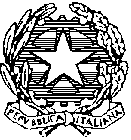 PRESIDENZA DEL CONSIGLIO DEI MINISTRIDIPARTIMENTO DELLA PROTEZIONE CIVILEDA: DIPARTIMENTO PROTEZIONE CIVILE – VIA ULPIANO, 11, 00193 ROMAAI RESPONSABILI PROTEZIONE CIVILE CENTRI FUNZIONALI E SERV. METEO REGIONI:TOSCANA, marche, UMBRIA, lazio, ABRUZZO, molise, SARDEGNA, campania, puglia, basilicata, calabria e sicilia.ALLE PREFETTURE – UFFICI TERRITORIALI DI GOVERNO DI:UMBRIA, lazio, ABRUZZO, molise, puglia, basilicata, calabria e sicilia.PER CONOSCENZA ALLE PREFETTURE – UFFICI TERRITORIALI DI GOVERNO DI:TOSCANA, marche, SARDEGNA E campania.VARIOGGETTO: AVVISO DI CONDIZIONI METEOROLOGICHE AVVERSEESTENSIONE E SEGUITO: AVVISO N° 21023 PROT. PRE/7719 DEL 12.02.2021RIFE/:/DIRETTIVA PRESIDENTE DEL CONSIGLIO DEI MINISTRI 27-2-2004. “INDIRIZZI OPERATIVI PER LA GESTIONE ORGANIZZATIVA E FUNZIONALE DEL SISTEMA DI ALLERTAMENTO NAZIONALE E REGIONALE PER IL RISCHIO IDROGEOLOGICO E IDRAULICO AI FINI DI PROTEZIONE CIVILE”.UN minimo depressionario, CENTRATO sul Tirreno e in MOVIMENTO verso sud-EST, RICHIAMa aria fredda DI ORIGINE POLARE CAUSANDO UN DECISO RINFORZO DELLA VENTILAZIONE NORD-ORIENTALE ED UN SENSIBILE CALO TERMICO, CON NEVICATE fino a QUOTE DI PIANURA al centro-sud. le basse temperature previste a seguito della perturbazione favoriranno il formarsi di diffuse gelate.PER QUANTO ESPOSTO NEL BOLLETTINO DI VIGILANZA METEOROLOGICA NAZIONALE DI OGGI, sabato 13 FEBBRAIO 2021; SULLA BASE DELLA CONCERTAZIONE SINOTTICA ODIERNA NELL’AMBITO DEL GRUPPO TECNICO CON IL SERVIZIO METEOROLOGICO DELL’AERONAUTICA MILITARE ED I SETTORI METEO DEI CENTRI FUNZIONALI DELLE REGIONI EMILIA-ROMAGNA E PIEMONTE; preso atto DEI BOLLETTINI E DEGLI avvisI meteo emessI dallE REGIONI TOSCANA, marche, SARDEGNA e campania; TENUTO CONTO DELL’AVVISO METEO EMESSO DAL CNMCA; SULLA BASE DEI MODELLI E DELLE INFORMAZIONI DISPONIBILI, ALLE ORE 15.30 DI OGGI, sabato 13 FEBBRAIO 2021, SI EMETTE IL SEGUENTE: AVVISO DI CONDIZIONI METEOROLOGICHE AVVERSE“dal PRIMO MATTINO DI DOMANI, domenica 14 febbraio 2021, e per le successive 24-30 ore, si prevedE IL PERSISTERE DI nevicate al di sopra dei 200-400 m, LOCALMENTE in calo fino a quote di pianura, su molise, basilicata E puglia, con apporti al suolo DA deboli A MODERATI.dalLA SERA di domani, domenica 14 febbraio 2021, e per le successive 24-30 ore, si prevedONO nevicate al di sopra dei 200-400 m, LOCALMENTE in calo fino a quote di pianura, su CALABRIA E SICILIA, SPECIE SETTORI SETTENTRIONALI, con apporti al suolo DA deboli A MODERATI.dal PRIMO MATTINO di DOMANI, DOMENICA 14 febbraio 2021, e per le successive 12-18 ore, si prevede il persistere di venti forti o di burrasca dai quadranti settentrionali, con raffiche fino a burrasca forte, su toscana, marche, umbria, lazio, abruzzo, molise E SARDEGNA.dal PRIMO MATTINO di DOMANI, DOMENICA 14 febbraio 2021, e per le successive 24-36 ore, si prevede il persistere di venti forti o di burrasca dai quadranti settentrionali, con raffiche fino a burrasca forte, su CAMPANIA, puglia, basilicata, calabria e sicilia. FORTI mareggiate lungo le coste esposte.”PER LE REGIONI INTERESSATE SI CONFERMANO LE RACCOMANDAZIONI CONTENUTE NELLA DIRETTIVA A RIFERIMENTO.LA SITUAZIONE METEOROLOGICA È CONSULTABILE NEI QUOTIDIANI BOLLETTINI DI VIGILANZA PUBBLICATI SUL SITO INTERNET http://www.protezionecivile.gov.it/, AI QUALI SI PREGA DI PORRE ATTENZIONE.AI DIRETTI DESTINATARI DEL PRESENTE MESSAGGIO SI COMUNICA CHE IN CASO DI INVIO A MEZZO FAX/FAX SERVER, LA RICEVUTA DI TRASMISSIONE RAPPRESENTERÀ, PER QUESTO DIPARTIMENTO, LA CERTIFICAZIONE DELL’AVVENUTA NOTIFICA.ROMA, 13 febbraio 2021AMMINISTRAZIONI STATALICOMANDO GENERALE DELL’ARMA DEI CARABINIERI – II REPARTO SM UFFICIO OPERAZIONIAMMINISTRAZIONI STATALICOMANDO TRUPPE ALPINE METEOMONTAMMINISTRAZIONI STATALIMINISTERO DELL’INTERNO – DIPARTIMENTO DEI VIGILI DEL FUOCO SOCCORSO PUBBLICO E DIFESA CIVILE – DIREZIONE CENTRALE PER LA DIFESA CIVILE E LE POLITICHE DI PROTEZIONE CIVILE – CENTRO OPERATIVO NAZIONALEAMMINISTRAZIONI STATALIMINISTERO DELL’INTERNO – DIPARTIMENTO DELLA PUBBLICA SICUREZZA – DIREZIONE CENTRALE POLIZIA STRADALE E FERROVIARIA – SERVIZIO POLIZIA STRADALE AMMINISTRAZIONI STATALIMINISTERO DELLA DIFESA – AERONAUTICA MILITARE – STATO MAGGIORE DELL’AERONAUTICA – REMETAMMINISTRAZIONI STATALIMINISTERO DELLA DIFESA – AERONAUTICA MILITARE – CNMCA  - SALA OPERATIVAAMMINISTRAZIONI STATALIMINISTERO DELLA DIFESA – COMANDO FORZE DI DIFESA INTERREGIONALE NORDAMMINISTRAZIONI STATALIMINISTERO DELLA DIFESA – COMANDO FORZE DI DIFESA INTERREGIONALE SUD   AMMINISTRAZIONI STATALIMINISTERO DELLA DIFESA – STATO MAGGIORE – COI  AMMINISTRAZIONI STATALIMINISTERO DELLA DIFESA – STATO MAGGIORE DIFESA – COMANDO C4  AMMINISTRAZIONI STATALIMINISTERO DELLA GIUSTIZIA- DIPARTIMENTO DELL’AMMINISTRAZIONE PENITENZIARIA CORPO DELLA POLIZIA PENITENZIARIA– SALA OPERATIVA  AMMINISTRAZIONI STATALIMINISTERO DELLE INFRASTRUTTURE E TRASPORTI - COMANDO GENERALE CAPITANERIE DI PORTO – SALA OPERATIVA  AMMINISTRAZIONI STATALIMINISTERO DELLE INFRASTRUTTURE E TRASPORTI – DIPARTIMENTO PER LE INFRASTRUTTURE GLI AFFARI GENERALI ED IL PERSONALE – DIREZIONE GENERALE DEL PERSONALE E DEGLI AFFARI GENERALI – DIVISIONE 5 – UFFICIO TECNICO E LOGISTICAAMMINISTRAZIONI STATALIMINISTERO DELLE INFRASTRUTTURE E TRASPORTI – DIREZIONE GENERALE DIGHE INFRASTRUTTURE IDRICHE ED ELETTRICHE  AMMINISTRAZIONI STATALIMINISTERO DELLE POLITICHE AGRICOLE E FORESTALI – CENTRALE OPERATIVA NAZIONALE CARABINIERIAMMINISTRAZIONI STATALIISPRA  SERVIZI PUBBLICI2Iretegas S.p.A.SERVIZI PUBBLICICIMA Research Foundation International Centre On Environmental MonitoringSERVIZI PUBBLICIENELSERVIZI PUBBLICITERNA S.p.A. -  RETE ELETTRICA NAZIONALESERVIZI PUBBLICIENAV S.p.A. SERVIZI PUBBLICIENAV S.p.A. - Direzione Servizi Navigazione – Funzione MeteorologicaSERVIZI PUBBLICIENAV S.p.A. - Settore Gestione OperativaSERVIZI PUBBLICIENAV OPR SERVICES/MFU Roma SERVIZI PUBBLICIENAV OPR SERVICES/MFU MilanoSERVIZI PUBBLICIENAC – UFFICIO SALA CRISI E GESTIONE EVENTISERVIZI PUBBLICIAISCAT – ASSOCIAZIONE ITALIANA CONCESSIONARIE AUTOSTRADE E TRAFORISERVIZI PUBBLICIAUTOSTRADE PER L’ITALIASERVIZI PUBBLICIANASSERVIZI PUBBLICITELECOM – SECURITY CRISIS MANAGEMENT – PROTEZIONE CIVILESERVIZI PUBBLICIVODAFONE OMNITEL B.V. – SECURITY  SERVIZI PUBBLICIWINDSERVIZI PUBBLICIRFI – GRUPPO FERROVIE DELLO STATOSERVIZI PUBBLICIPOSTE ITALIANE – PRESIDIO PROTEZIONE E DIFESA CIVILESERVIZI PUBBLICIENI SPA- DIVISIONE GAS & POWERXSTRADA DEI PARCHI S.p.A. Autostrade A/24 e A/25AIPO - AGENZIA INTERREGIONALE PER IL POCENTRO GEOFISICO PREALPINO